04.02.2022 Задание.В ворде выполнить тесты по рельефу, обязательно указывать номер теста. 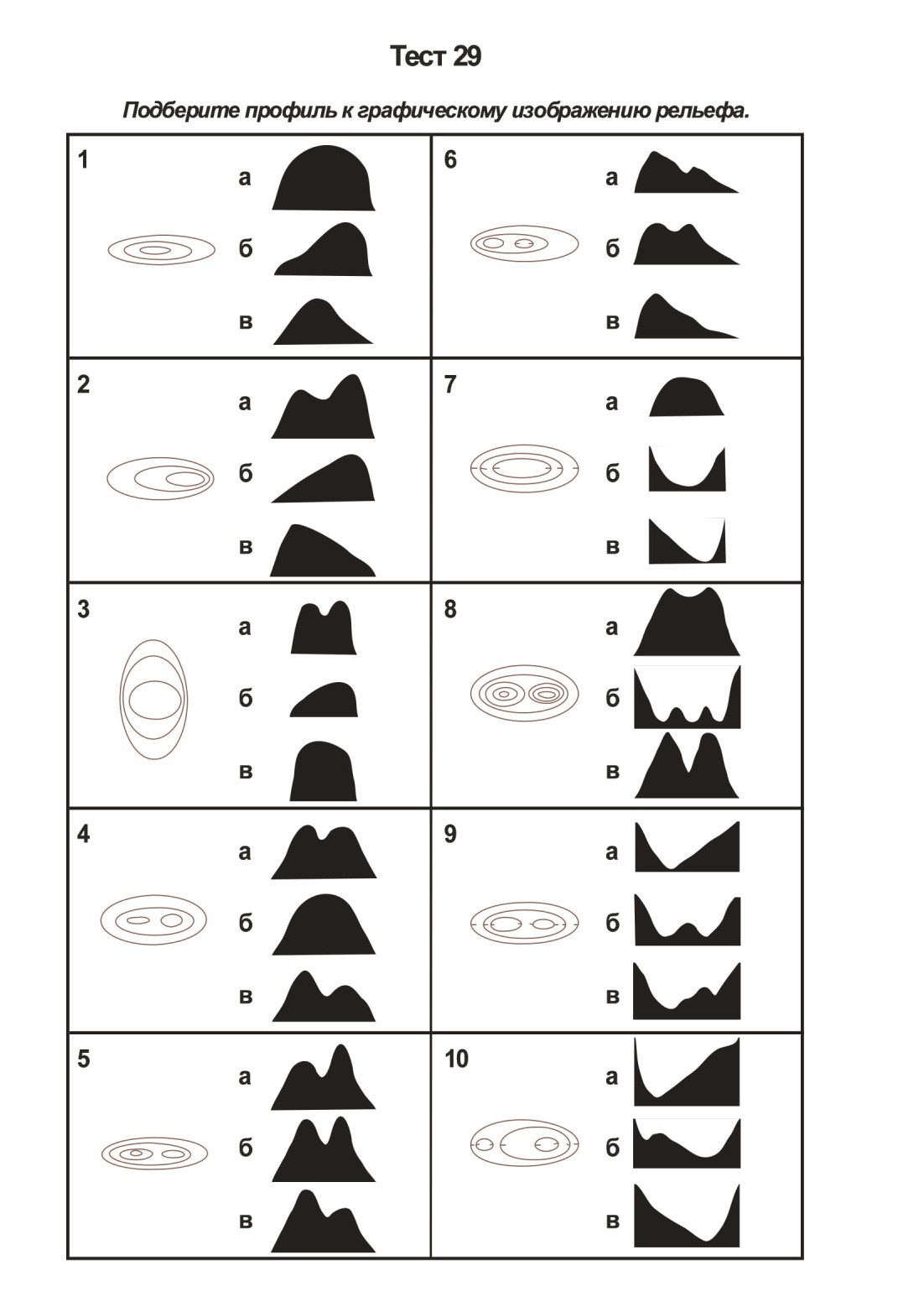 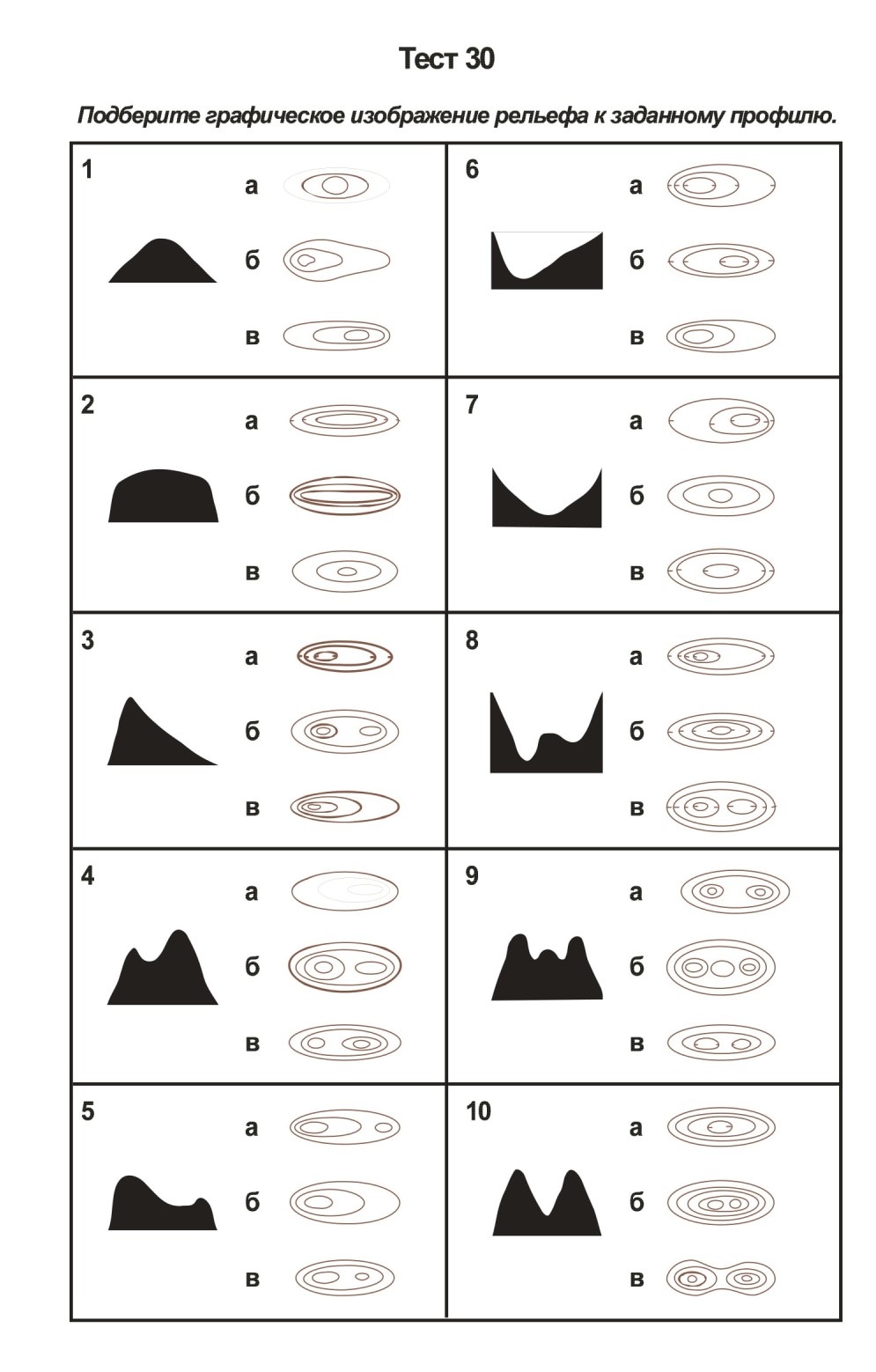 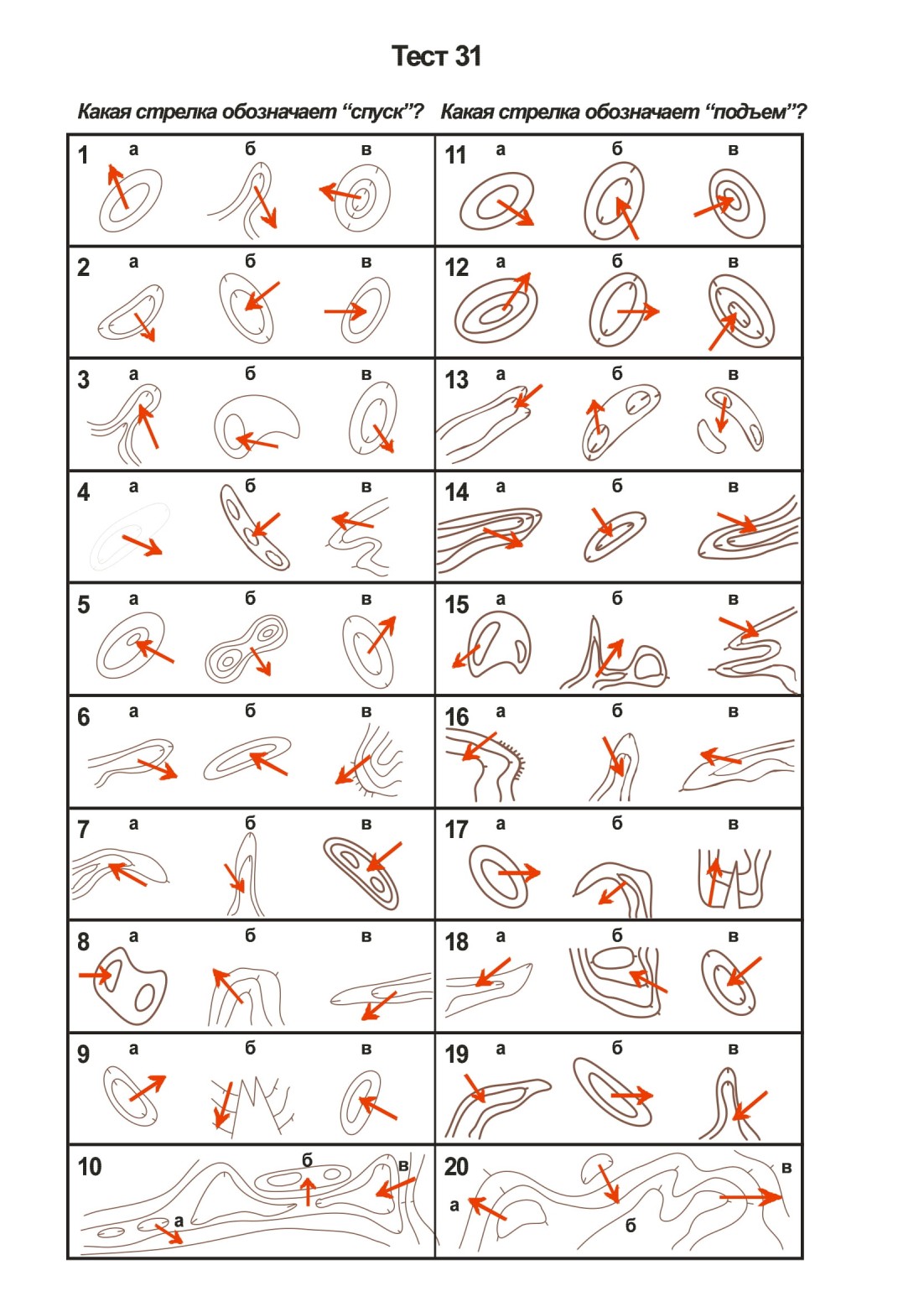 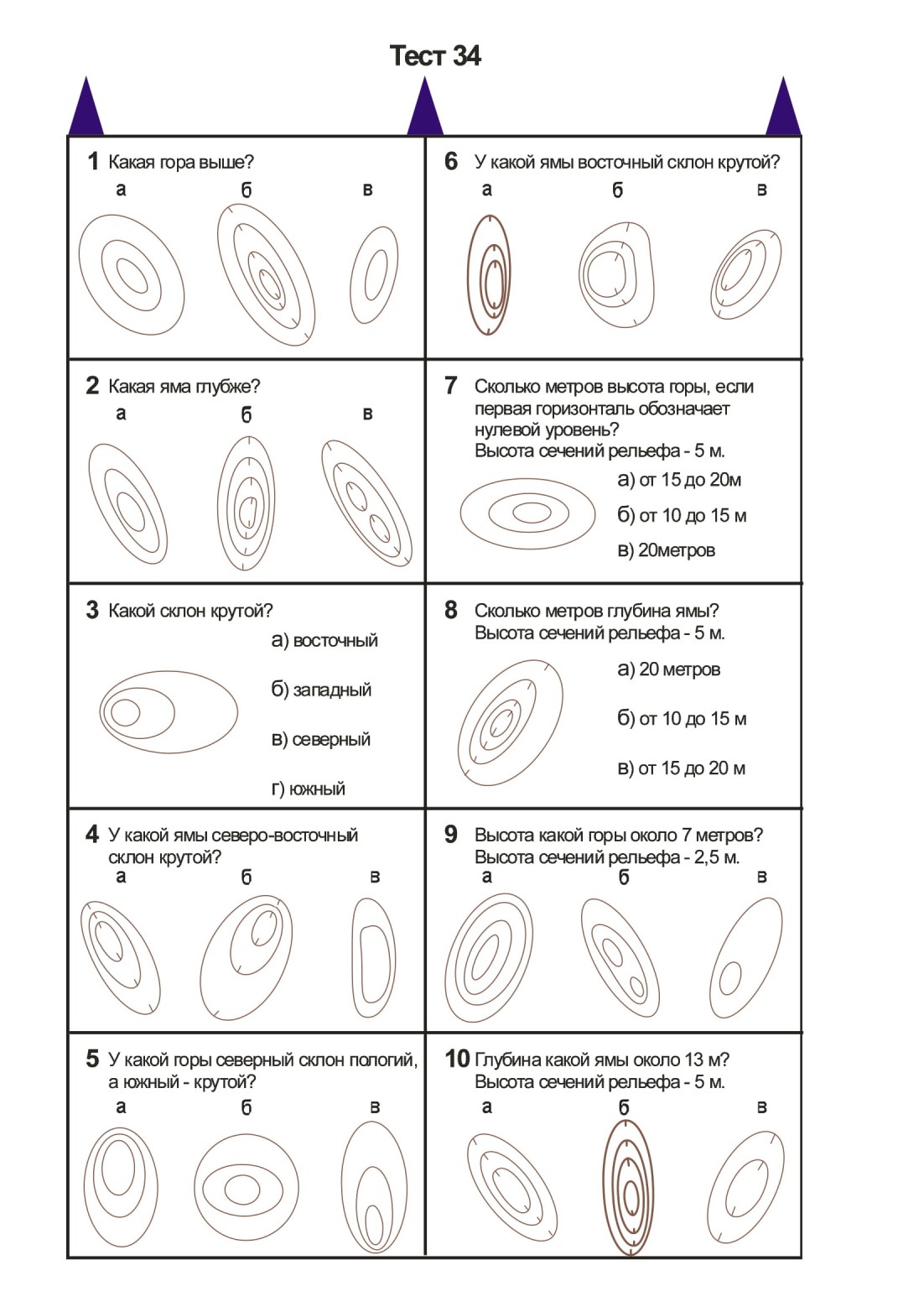 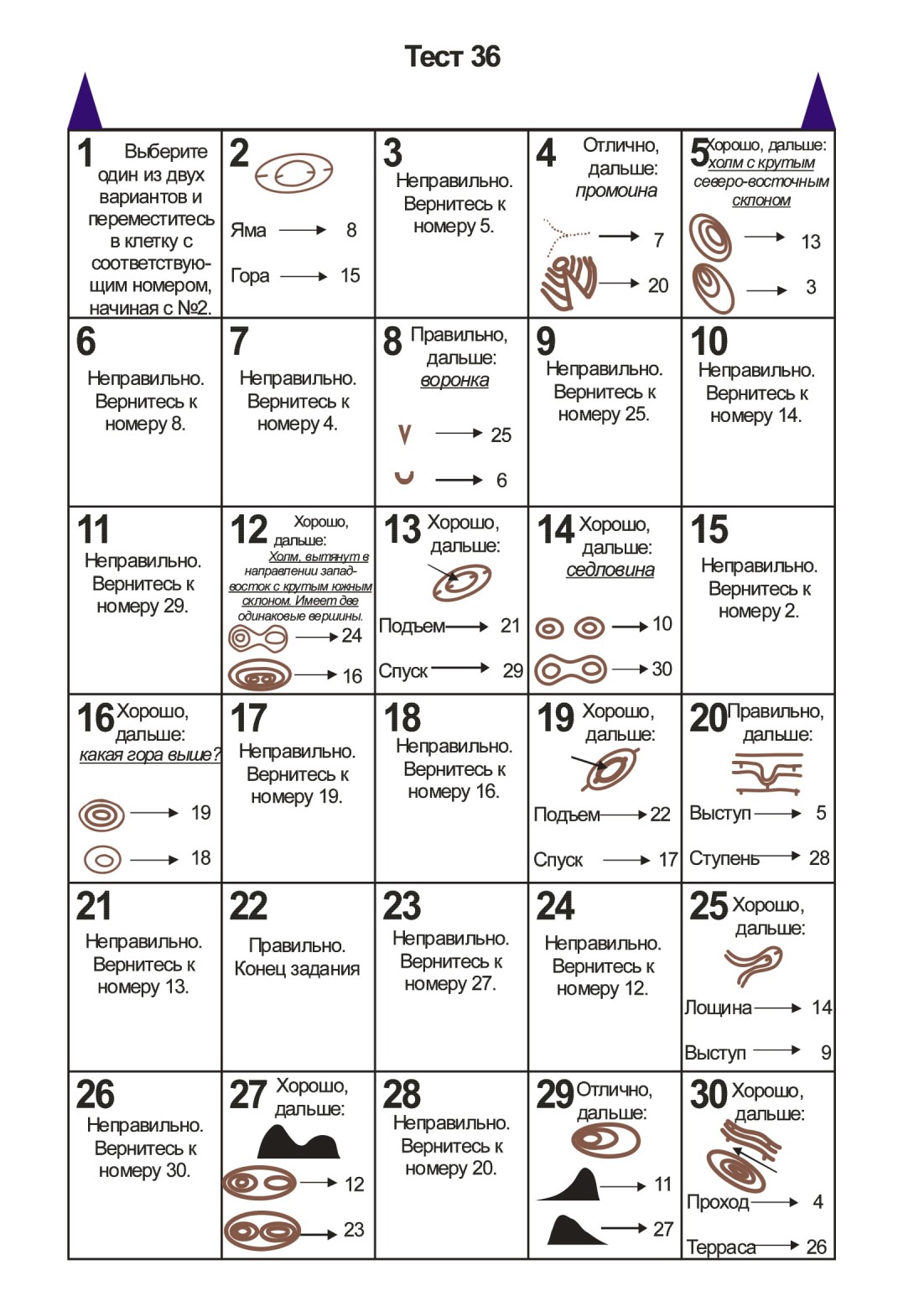 